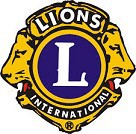 HULL LIONS CLUB APPLICATION FOR SCHOLARSHIP 2024Eligibility Criteria:Open to any graduating senior who is a resident of the Town of Hull.A copy of latest transcripts submitted with this Application.Print Clearly in Pen or attach the information requested to this form.Submit written or PDF application by April 17, 2024 to the attention of:Hull Lions Club, Scholarship Coordinator, Anna Karski, PO Box 395, Hull, MA 02045 or via email to: annakarski@hotmail.comNOTE: Applications received AFTER this deadline will NOT be considered.Personal Data:Name:	   Date of Birth: 	 Address: 			 E-mail address:		PH: 	Education Data: Please attach a copy of your latest transcripts to this application.List school related activities (athletics, student government, clubs, etc.)List academic achievements (National Honor Society, Honor Roll, etc.)List any jobs you had during school and over the summer, and note hours per week.List all community related activities and dates performed: (Volunteer work, community service, etc.)College/Career Plans:College/University you plan to attend:Reason for selecting this College/University to attend:Status of College/University application:	a. Accepted		b. No response received as yet.Describe your career plans:Essay: Please submit an essay (a minimum of 200 words) explaining why you should be considered for this scholarship. You may describe things you have already done, as well as, your career goals and their POSSIBLE relationship to how you will work in your community in support of various charities. Idea: Describe the most meaningful/ volunteering experience and why it was so memorable.Signature		Date 	**Please attach your essay to this application**